СОВЕТА  ДЕПУТАТОВСЕЛЬСКОГО  ПОСЕЛЕНИЯ  ХУЛИМСУНТБерезовского районаХанты-Мансийского автономного округа-ЮгрыРЕШЕНИЕот  23.12.2015 г.          									 № 111 д.ХулимсунтОб утверждении методики и расчетов распределения межбюджетных трансфертов  из бюджета сельского поселения Хулимсунт в 2016 годуВ соответствии со статьей 142.5 Бюджетного кодекса РФ,  частью 2 статьи 3 Устава сельского поселения Хулимсунт, Совет поселения РЕШИЛ:  1. Утвердить методику и расчеты распределения межбюджетных трансфертов,  предоставляемых бюджету Березовского района из бюджета сельского поселения Хулимсунт в 2016 году согласно приложению  к настоящему решению. Обнародовать настоящее решение путем размещения в общественно доступных местах и на официальном веб - сайте сельского поселения Хулимсунт.Настоящее решение вступает в силу после его обнародования.Приложение к решению  Совета сельского поселения Хулимсунтот  23.12.2015 г. № 111Методика распределения межбюджетных трансфертов,  предоставляемых бюджету Березовского района из бюджета сельского поселения Хулимсунтв 2016 году1.	Расчет стоимости полномочия по составлению и рассмотрению проекта бюджета поселения, утверждение и исполнение бюджета поселения, осуществление контроля за его исполнением, составление и утверждение отчета об исполнении бюджета поселения в части осуществления администрирования доходов, получаемых в виде арендной платы за земельные участки и доходов получаемых от продажи земельных участков государственная собственность на которые не разграничена и которые расположены в границах поселений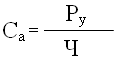 СА- стоимость полномочия по составлению и рассмотрению проекта бюджета поселения, утверждение и исполнение бюджета поселения, осуществление контроля за его исполнением, составление и утверждение отчета об исполнении бюджета поселения в  части осуществления администрирования доходов, получаемых в виде арендной платы за земельные участки и доходов получаемых от продажи земельных участков государственная собственность на которые не разграничена и которые расположены в границах поселений  (55,15 руб.)Ру – расходы на содержание одного специалиста комитета по земельным ресурсам за 2014 год (1316 тыс.руб.)Ч – численность населения района 23,86 тыс. человек по состоянию на     01.01.2015 г.Сi= CА*КДКд – среднегодовой документооборот за 2014 год по сельскому поселению Хулимсунт - 70 документов. Сi- стоимость данного полномочия в годовом исчислении для i поселения округленноСтоимость данного полномочия с 01.01.2016 по 31.12.2016 по сельскому поселению  Хулимсунт - 3800 рублей.Расчет стоимости полномочия по утверждению генеральных планов поселения, правил землепользования и застройки, утверждение подготовленной на основе генеральных планов поселения документации по планировке территории, выдача разрешений на строительство, (за исключением случаев, предусмотренных Градостроительным кодексом Российской Федерации, иными федеральными законами) разрешений на ввод объектов в эксплуатацию при осуществлении строительства, реконструкции объектов капитального строительства, расположенных на территории поселения, утверждение местных нормативов градостроительного проектирования поселений.СА- стоимость полномочия по утверждению генеральных планов поселения, правил землепользования и застройки, утверждение подготовленной на основе генеральных планов поселения документации по планировке территории, выдача разрешений на строительство, (за исключением случаев, предусмотренных Градостроительным кодексом Российской Федерации, иными федеральными законами) разрешений на ввод объектов в эксплуатацию при осуществлении строительства, реконструкции объектов капитального строительства, расположенных на территории поселения, утверждение местных нормативов градостроительного проектирования поселений(288,62 руб.)Ру – расходы на содержание Управления архитектуры и градостроительства за 2015 год (6886,5тыс.руб.)Ч – численность населения района 23,86 тыс. человек по состоянию на 01.01.2015 г.Сi= CА*КД+0,01*ДД – стоимость разработки генерального плана поселения, правил землепользования и застройки, документации по планировке территории для i поселения в 2015 году.Кд – среднегодовой документооборот за 2015 год по сельскому поселению Хулимсунт - 18 документов.Сi – стоимость данного полномочия в годовом исчислении для i поселения округленно Са= 6886,5/23,86 = 288,62 руб.Сi=18*288,62 = 5195,16 тыс.руб. (округленно)Расчет стоимости полномочия на осуществление контрольно-счетной палатой Березовского района полномочий контрольно-счетного органа поселения на 2016 годГодовой фонд оплаты труда с начислениями на заработную плату по должности муниципальной службы (инспектор, специалист/главная) составляет 1 250,0 тыс.руб+30,20/о=1 627,5 тыс.руб.Временной период, необходимый на осуществление полномочий контрольно-счетного органа поселения, рассчитанный на основе норм времени для проведения мероприятий, предусмотренных соглашениями, по 6 поселениям Березовского района, в среднем составляет 1 месяц.Стандартные расходы на оплату труда: 1627,5/12мес=135,6 тыс. руб.Объем расходов поселения (по 2014 году):К = 13,5 тыс. руб.*0,07= 9,5 тыс. руб.Расчет стоимости части полномочий по казначейскому исполнению и контролю за исполнением бюджета сельского поселения Хулимсунт на 2016 год.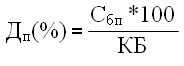 где: Дп – доля расходов бюджетов поселений в консолидированном бюджете района (11,4%) Сбп  - свод бюджетов поселений за 2014 год (413 256,1. руб.)КБ - Консолидированный бюджет Березовского района за 2014 год (3 636 950,0 тыс. руб.).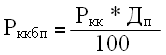 где: РККБП – расходы отдела казначейского контроля  по исполнению бюджетов поселений за 2014 год( 870,0 тыс.руб.).РКК – Расходы отдела казначейского контроля  по исполнению консолидированного бюджета за 2014 год (7 630,0 тыс. руб.).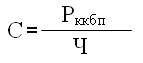 где: С – стоимость полномочия по казначейскому  исполнению бюджета (36,4 руб.).Ч – численность населения Березовского района на 01.01.2014 (23,9 тыс. человек) Сi= C*Чiгде:Чi-  штатная численность работников “i” поселения (с.п.-Хулимсунт 36,5 шт.ед.)Сi- стоимость полномочия  казначейского исполнения бюджета для “i” поселения округленно:с.п. Хулимсунт – 1 300 руб.Глава сельского поселения                                                                О.В.Баранова                                                                          Муниципальное образованиеРасходы бюджетов за 2014 год тыс.руб.Коэффициент объема расходовХулимсунт28 609,70,07ИТОГО28609,7 0,07